Betriebsanweisungfür Tätigkeiten mit Gefahrstoffengem. § 14 GefStoffV Betriebsanweisungfür Tätigkeiten mit Gefahrstoffengem. § 14 GefStoffV 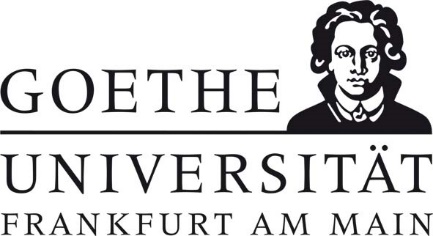 Geltungsbereich: Institut für 	Bereichsverantwortliche*r:                                                                                                                    Datum:Geltungsbereich: Institut für 	Bereichsverantwortliche*r:                                                                                                                    Datum:Geltungsbereich: Institut für 	Bereichsverantwortliche*r:                                                                                                                    Datum:Geltungsbereich: Institut für 	Bereichsverantwortliche*r:                                                                                                                    Datum:GefahrstoffbezeichnungGefahrstoffbezeichnungGefahrstoffbezeichnungGefahrstoffbezeichnungNatriumhydroxidNatriumhydroxidNatriumhydroxidNatriumhydroxidGefahr für Mensch und UmweltGefahr für Mensch und UmweltGefahr für Mensch und UmweltGefahr für Mensch und Umwelt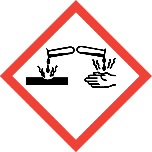 GEFAHR-  Kann gegenüber Metallen korrosiv sein. (H290)-  Verursacht schwere Verätzungen der Haut und schwere Augenschäden. (H314)-  Einatmen, Verschlucken oder Hautkontakt kann zu Gesundheitsschäden führen. Verursacht schwere, unter Umständen tödliche Verätzungen, d.h. schädigt Atemwege, Augen, Haut und Magen-Darm-Trakt. -  Einatmen der Nebel/Stäube/Aerosole kann auch noch nach Stunden zu einem tödlichen Lungenödem führen. -  Kann Bronchitis, Lungenschaden, Schleimhautgeschwüre, Kehlkopfschwellung verursachen.-  Reagiert unter heftiger Wärmeentwicklung z.B.mit Feuchtigkeit, Wasser oder Säuren. Die entstehende Reaktionswärme kann zur Entzündung brennbare Stoffe führen. mit organischen Nitroverbindungen, Peroxiden und 1,1,1-Trichlorethanol. Explosionsgefahr.mit organischen Stoffen (z.B. Aceton), Halogenverbindungen (Trichlorethylen, Säurechloriden und Chloroform) und Naturprodukten (Leder, Wolle).- Reagiert unter Bildung brennbarer Gase oder Dämpfe (z.B. mit Leichtmetallen, Zinn, Messing und Zink) oder selbstentzündlicher Gase oder Dämpfe (z.B. mit chlorierten Lösemitteln wie Dichlorethan)-  Begünstigt (katalysiert) Polymerisationsreaktionen z.B. von Acrylnitril und Epichlorhydrin. Dabei besteht Explosionsgefahr.-  Bildet mit Ammoniumsalzen und Phosphorverbindungen gesundheitsgefährdende Gase und Dämpfe.-  Wassergefährdungsklasse (WGK): 1 (schwach wassergefährdend)-  Kann gegenüber Metallen korrosiv sein. (H290)-  Verursacht schwere Verätzungen der Haut und schwere Augenschäden. (H314)-  Einatmen, Verschlucken oder Hautkontakt kann zu Gesundheitsschäden führen. Verursacht schwere, unter Umständen tödliche Verätzungen, d.h. schädigt Atemwege, Augen, Haut und Magen-Darm-Trakt. -  Einatmen der Nebel/Stäube/Aerosole kann auch noch nach Stunden zu einem tödlichen Lungenödem führen. -  Kann Bronchitis, Lungenschaden, Schleimhautgeschwüre, Kehlkopfschwellung verursachen.-  Reagiert unter heftiger Wärmeentwicklung z.B.mit Feuchtigkeit, Wasser oder Säuren. Die entstehende Reaktionswärme kann zur Entzündung brennbare Stoffe führen. mit organischen Nitroverbindungen, Peroxiden und 1,1,1-Trichlorethanol. Explosionsgefahr.mit organischen Stoffen (z.B. Aceton), Halogenverbindungen (Trichlorethylen, Säurechloriden und Chloroform) und Naturprodukten (Leder, Wolle).- Reagiert unter Bildung brennbarer Gase oder Dämpfe (z.B. mit Leichtmetallen, Zinn, Messing und Zink) oder selbstentzündlicher Gase oder Dämpfe (z.B. mit chlorierten Lösemitteln wie Dichlorethan)-  Begünstigt (katalysiert) Polymerisationsreaktionen z.B. von Acrylnitril und Epichlorhydrin. Dabei besteht Explosionsgefahr.-  Bildet mit Ammoniumsalzen und Phosphorverbindungen gesundheitsgefährdende Gase und Dämpfe.-  Wassergefährdungsklasse (WGK): 1 (schwach wassergefährdend)-  Kann gegenüber Metallen korrosiv sein. (H290)-  Verursacht schwere Verätzungen der Haut und schwere Augenschäden. (H314)-  Einatmen, Verschlucken oder Hautkontakt kann zu Gesundheitsschäden führen. Verursacht schwere, unter Umständen tödliche Verätzungen, d.h. schädigt Atemwege, Augen, Haut und Magen-Darm-Trakt. -  Einatmen der Nebel/Stäube/Aerosole kann auch noch nach Stunden zu einem tödlichen Lungenödem führen. -  Kann Bronchitis, Lungenschaden, Schleimhautgeschwüre, Kehlkopfschwellung verursachen.-  Reagiert unter heftiger Wärmeentwicklung z.B.mit Feuchtigkeit, Wasser oder Säuren. Die entstehende Reaktionswärme kann zur Entzündung brennbare Stoffe führen. mit organischen Nitroverbindungen, Peroxiden und 1,1,1-Trichlorethanol. Explosionsgefahr.mit organischen Stoffen (z.B. Aceton), Halogenverbindungen (Trichlorethylen, Säurechloriden und Chloroform) und Naturprodukten (Leder, Wolle).- Reagiert unter Bildung brennbarer Gase oder Dämpfe (z.B. mit Leichtmetallen, Zinn, Messing und Zink) oder selbstentzündlicher Gase oder Dämpfe (z.B. mit chlorierten Lösemitteln wie Dichlorethan)-  Begünstigt (katalysiert) Polymerisationsreaktionen z.B. von Acrylnitril und Epichlorhydrin. Dabei besteht Explosionsgefahr.-  Bildet mit Ammoniumsalzen und Phosphorverbindungen gesundheitsgefährdende Gase und Dämpfe.-  Wassergefährdungsklasse (WGK): 1 (schwach wassergefährdend)Schutzmaßnahmen und VerhaltensregelnSchutzmaßnahmen und VerhaltensregelnSchutzmaßnahmen und VerhaltensregelnSchutzmaßnahmen und Verhaltensregeln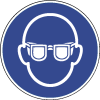 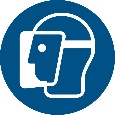 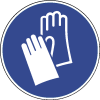 -  Staub nicht einatmen.-  Berührung mit Augen, Haut und Kleidung vermeiden!-  Im Abzug arbeiten und Frontschieber geschlossen halten. Bildung von Stäuben vermeiden. -  Gefäße nicht offen stehen lassen. Rektionsfähige Stoffe fern halten bzw. nur kontrolliert zugeben.-  Beim Auflösen oder Verdünnen immer zuerst das Wasser und dann das Produkt zugeben! Temperatur kontrollieren!-  Augenschutz tragen: Korbbrille! -  Handschutz tragen: Handschuhe aus: Polychloropren (CR; 0,5 mm), Nitrilkautschuk/Nitrillatex (NBR; 0,4 mm), Butylkautschuk (Butyl; 0,5 mm), Fluorkautschuk (FKM; 0,7 mm).-  Gesichtsschutz tragen-  Schutzkleidung tragen: Laborkittel.-  Staub nicht einatmen.-  Berührung mit Augen, Haut und Kleidung vermeiden!-  Im Abzug arbeiten und Frontschieber geschlossen halten. Bildung von Stäuben vermeiden. -  Gefäße nicht offen stehen lassen. Rektionsfähige Stoffe fern halten bzw. nur kontrolliert zugeben.-  Beim Auflösen oder Verdünnen immer zuerst das Wasser und dann das Produkt zugeben! Temperatur kontrollieren!-  Augenschutz tragen: Korbbrille! -  Handschutz tragen: Handschuhe aus: Polychloropren (CR; 0,5 mm), Nitrilkautschuk/Nitrillatex (NBR; 0,4 mm), Butylkautschuk (Butyl; 0,5 mm), Fluorkautschuk (FKM; 0,7 mm).-  Gesichtsschutz tragen-  Schutzkleidung tragen: Laborkittel.-  Staub nicht einatmen.-  Berührung mit Augen, Haut und Kleidung vermeiden!-  Im Abzug arbeiten und Frontschieber geschlossen halten. Bildung von Stäuben vermeiden. -  Gefäße nicht offen stehen lassen. Rektionsfähige Stoffe fern halten bzw. nur kontrolliert zugeben.-  Beim Auflösen oder Verdünnen immer zuerst das Wasser und dann das Produkt zugeben! Temperatur kontrollieren!-  Augenschutz tragen: Korbbrille! -  Handschutz tragen: Handschuhe aus: Polychloropren (CR; 0,5 mm), Nitrilkautschuk/Nitrillatex (NBR; 0,4 mm), Butylkautschuk (Butyl; 0,5 mm), Fluorkautschuk (FKM; 0,7 mm).-  Gesichtsschutz tragen-  Schutzkleidung tragen: Laborkittel.Verhalten im GefahrfallVerhalten im GefahrfallVerhalten im GefahrfallVerhalten im Gefahrfall-  Gefahrenbereich räumen und absperren, Vorgesetzte*n informieren.-  Ausgelaufenes/verschüttetes Produkt: Immer Schutzbrille und Handschuhe tragen. Verschüttetes Produkt schnell unter Feuchtigkeitsvermeidung mechanisch aufnehmen und entsorgen, Reste mit viel Wasser wegspülen. -  Im Brandfall: Produkt ist nicht brennbar, geeignete Löschmittel bei Brand in der Umgebung: Löschpulver (trocken!). Notfalls auch Schaum, dann Natriumhydroxid damit nicht benetzen. Beim Nasslöschen mit Schaum können gefährliche Gase entstehen (z.B. Wasserstoff, wenn entstandene Lauge mit Zink, Aluminium oder anderen Leichtmetallen in Kontakt kommt).-  Das Eindringen in Boden, Gewässer und Kanalisation muss verhindert werden.-  Gefahrenbereich räumen und absperren, Vorgesetzte*n informieren.-  Ausgelaufenes/verschüttetes Produkt: Immer Schutzbrille und Handschuhe tragen. Verschüttetes Produkt schnell unter Feuchtigkeitsvermeidung mechanisch aufnehmen und entsorgen, Reste mit viel Wasser wegspülen. -  Im Brandfall: Produkt ist nicht brennbar, geeignete Löschmittel bei Brand in der Umgebung: Löschpulver (trocken!). Notfalls auch Schaum, dann Natriumhydroxid damit nicht benetzen. Beim Nasslöschen mit Schaum können gefährliche Gase entstehen (z.B. Wasserstoff, wenn entstandene Lauge mit Zink, Aluminium oder anderen Leichtmetallen in Kontakt kommt).-  Das Eindringen in Boden, Gewässer und Kanalisation muss verhindert werden.-  Gefahrenbereich räumen und absperren, Vorgesetzte*n informieren.-  Ausgelaufenes/verschüttetes Produkt: Immer Schutzbrille und Handschuhe tragen. Verschüttetes Produkt schnell unter Feuchtigkeitsvermeidung mechanisch aufnehmen und entsorgen, Reste mit viel Wasser wegspülen. -  Im Brandfall: Produkt ist nicht brennbar, geeignete Löschmittel bei Brand in der Umgebung: Löschpulver (trocken!). Notfalls auch Schaum, dann Natriumhydroxid damit nicht benetzen. Beim Nasslöschen mit Schaum können gefährliche Gase entstehen (z.B. Wasserstoff, wenn entstandene Lauge mit Zink, Aluminium oder anderen Leichtmetallen in Kontakt kommt).-  Das Eindringen in Boden, Gewässer und Kanalisation muss verhindert werden.-  Gefahrenbereich räumen und absperren, Vorgesetzte*n informieren.-  Ausgelaufenes/verschüttetes Produkt: Immer Schutzbrille und Handschuhe tragen. Verschüttetes Produkt schnell unter Feuchtigkeitsvermeidung mechanisch aufnehmen und entsorgen, Reste mit viel Wasser wegspülen. -  Im Brandfall: Produkt ist nicht brennbar, geeignete Löschmittel bei Brand in der Umgebung: Löschpulver (trocken!). Notfalls auch Schaum, dann Natriumhydroxid damit nicht benetzen. Beim Nasslöschen mit Schaum können gefährliche Gase entstehen (z.B. Wasserstoff, wenn entstandene Lauge mit Zink, Aluminium oder anderen Leichtmetallen in Kontakt kommt).-  Das Eindringen in Boden, Gewässer und Kanalisation muss verhindert werden.Erste HilfeErste HilfeErste HilfeNOTRUF 112Selbstschutz beachten, Vorgesetzte*n informieren.Nach Augenkontakt: Sofort unter Schutz des unverletzten Auges ausgiebig (mind. 10 Minuten) bei geöffneten Lidern mit Wasser spülen. Steriler Schutzverband. Augenärztliche Behandlung.Nach Hautkontakt: Verunreinigte Kleidung sofort ausziehen. Haut mit viel Wasser spülen. Nach Einatmen: Verletzte*n aus dem Gefahrenbereich bringen. Frischluftzufuhr. Bei Atemstillstand künstliche Beatmung nach Möglichkeit mit Beatmungsgerät. Ärztliche Behandlung. (Unmittelbar nach Unfall, auch bei fehlenden Krankheitszeichen, ein inhalatives Steroid (Dosieraerosol) einatmen lassen)Nach Verschlucken: Sofortiges kräftiges Ausspülen des Mundes. Wasser in kleinen Schlucken trinken lassen. Ärztliche Behandlung.Selbstschutz beachten, Vorgesetzte*n informieren.Nach Augenkontakt: Sofort unter Schutz des unverletzten Auges ausgiebig (mind. 10 Minuten) bei geöffneten Lidern mit Wasser spülen. Steriler Schutzverband. Augenärztliche Behandlung.Nach Hautkontakt: Verunreinigte Kleidung sofort ausziehen. Haut mit viel Wasser spülen. Nach Einatmen: Verletzte*n aus dem Gefahrenbereich bringen. Frischluftzufuhr. Bei Atemstillstand künstliche Beatmung nach Möglichkeit mit Beatmungsgerät. Ärztliche Behandlung. (Unmittelbar nach Unfall, auch bei fehlenden Krankheitszeichen, ein inhalatives Steroid (Dosieraerosol) einatmen lassen)Nach Verschlucken: Sofortiges kräftiges Ausspülen des Mundes. Wasser in kleinen Schlucken trinken lassen. Ärztliche Behandlung.Selbstschutz beachten, Vorgesetzte*n informieren.Nach Augenkontakt: Sofort unter Schutz des unverletzten Auges ausgiebig (mind. 10 Minuten) bei geöffneten Lidern mit Wasser spülen. Steriler Schutzverband. Augenärztliche Behandlung.Nach Hautkontakt: Verunreinigte Kleidung sofort ausziehen. Haut mit viel Wasser spülen. Nach Einatmen: Verletzte*n aus dem Gefahrenbereich bringen. Frischluftzufuhr. Bei Atemstillstand künstliche Beatmung nach Möglichkeit mit Beatmungsgerät. Ärztliche Behandlung. (Unmittelbar nach Unfall, auch bei fehlenden Krankheitszeichen, ein inhalatives Steroid (Dosieraerosol) einatmen lassen)Nach Verschlucken: Sofortiges kräftiges Ausspülen des Mundes. Wasser in kleinen Schlucken trinken lassen. Ärztliche Behandlung.Sachgerechte EntsorgungSachgerechte EntsorgungSachgerechte EntsorgungSachgerechte EntsorgungAbfälle in geschlossenen Behältern sammeln und nach Abfallrichtlinie über das zentrale Zwischenlager (Tel.: 798 – 29392) entsorgen.Abfälle in geschlossenen Behältern sammeln und nach Abfallrichtlinie über das zentrale Zwischenlager (Tel.: 798 – 29392) entsorgen.Abfälle in geschlossenen Behältern sammeln und nach Abfallrichtlinie über das zentrale Zwischenlager (Tel.: 798 – 29392) entsorgen.Abfälle in geschlossenen Behältern sammeln und nach Abfallrichtlinie über das zentrale Zwischenlager (Tel.: 798 – 29392) entsorgen.